 Καλούνται οι εκπαιδευτικοί που αποσπάστηκαν στο ΠΥΣΠΕ Αχαΐας με την υπ’ αριθ. 83242/Ε2/06-07-2022 Υ.Α να υποβάλουν αίτηση προσωρινής τοποθέτησης από την Τετάρτη 13/07/2022 έως και την Τετάρτη 20/7/2022. Η αίτηση θα υποβληθεί αποκλειστικά ηλεκτρονικά online μέσω της ιστοσελίδας μας (http://dipe.ach.sch.gr/), ενότητα: «Ηλεκτρονικές Υπηρεσίας (e-Υπηρεσίες)» - «Αιτήσεις απόσπασης εντός ΠΥΣΠΕ Αχαΐας». Για την είσοδο στο σύστημα, θα πρέπει να συμπληρώσετε τον Α.Μ. και το ΑΦΜ σας. Για τη συμπλήρωση της online αίτησης, ακολουθείτε τις οδηγίες που υπάρχουν στο αριστερό μέρος της ιστοσελίδας.Τονίζεται ότι στην παρούσα φάση αιτήσεων, θα δηλωθούν και οι σχολικές μονάδες προτίμησης για τοποθέτηση (στο πεδίο «Παρατηρήσεις» μπορεί ο εκπαιδευτικός να καταγράψει την επιθυμία του για πιθανή τοποθέτησή του σε σχολικές μονάδες ευρύτερης ή στενότερης γεωγραφικής περιοχής).Η ηλεκτρονική πλατφόρμα για την υποβολή της αίτησης θα κλείσει την Τετάρτη 20-07-2022 και ώρα 11:59 μ.μ.Επισημαίνουμε ότι:Οι εκπαιδευτικοί που αποσπάστηκαν από άλλα ΠΥΣΔΕ δε θα καταθέσουν εκ νέου δικαιολογητικά.Εκπρόθεσμη υποβολή αιτήσεων και δικαιολογητικών δε θα γίνεται δεκτήΗ αίτηση απόσπασης αποτελεί ταυτόχρονα και υπεύθυνη δήλωση για όλα τα αναγραφόμενα στοιχεία.Λειτουργικά κενά είναι εν δυνάμει όλα τα σχολεία της Αχαΐας και οι εκπαιδευτικοί μπορούν να δηλώνουν τα σχολεία που επιθυμούν.Ο ΔΙΕΥΘΥΝΤΗΣ Π.Ε. ΑΧΑΪΑΣΣΤΑΥΡΟΓΙΑΝΝΟΠΟΥΛΟΣ ΑΝΑΣΤΑΣΙΟΣ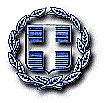 ΕΛΛΗΝΙΚΗ ΔΗΜΟΚΡΑΤΙΑΥΠΟΥΡΓΕΙΟ ΠΑΙΔΕΙΑΣ & ΘΡΗΣΚΕΥΜΑΤΩΝΠΕΡ/ΚΗ Δ/ΝΣΗ ΕΚΠ/ΣΗΣ ΠΡΩΤΟΒΑΘΜΙΑΣ & ΔΕΥΤΕΡΟΒΑΘΜΙΑΣ ΕΚΠ/ΣΗΣ ΔΥΤ. ΕΛΛΑΔΑΣΔ/ΝΣΗ ΠΡΩΤΟΒΑΘΜΙΑΣ ΕΚΠ/ΣΗΣ ΑΧΑΪΑΣΤΜΗΜΑ Γ’- ΠΡΟΣΩΠΙΚΟΥΠάτρα, 13/07/2022Αρ. πρωτ.: Φ.11.2/10464Πάτρα, 13/07/2022Αρ. πρωτ.: Φ.11.2/10464ΕΛΛΗΝΙΚΗ ΔΗΜΟΚΡΑΤΙΑΥΠΟΥΡΓΕΙΟ ΠΑΙΔΕΙΑΣ & ΘΡΗΣΚΕΥΜΑΤΩΝΠΕΡ/ΚΗ Δ/ΝΣΗ ΕΚΠ/ΣΗΣ ΠΡΩΤΟΒΑΘΜΙΑΣ & ΔΕΥΤΕΡΟΒΑΘΜΙΑΣ ΕΚΠ/ΣΗΣ ΔΥΤ. ΕΛΛΑΔΑΣΔ/ΝΣΗ ΠΡΩΤΟΒΑΘΜΙΑΣ ΕΚΠ/ΣΗΣ ΑΧΑΪΑΣΤΜΗΜΑ Γ’- ΠΡΟΣΩΠΙΚΟΥΕΛΛΗΝΙΚΗ ΔΗΜΟΚΡΑΤΙΑΥΠΟΥΡΓΕΙΟ ΠΑΙΔΕΙΑΣ & ΘΡΗΣΚΕΥΜΑΤΩΝΠΕΡ/ΚΗ Δ/ΝΣΗ ΕΚΠ/ΣΗΣ ΠΡΩΤΟΒΑΘΜΙΑΣ & ΔΕΥΤΕΡΟΒΑΘΜΙΑΣ ΕΚΠ/ΣΗΣ ΔΥΤ. ΕΛΛΑΔΑΣΔ/ΝΣΗ ΠΡΩΤΟΒΑΘΜΙΑΣ ΕΚΠ/ΣΗΣ ΑΧΑΪΑΣΤΜΗΜΑ Γ’- ΠΡΟΣΩΠΙΚΟΥΠΡΟΣ:Τους εκπαιδευτικούς από άλλα ΠΥΣΔΕ που αποσπάστηκαν στο ΠΥΣΔΕ Αχαΐας με τοποθέτηση στη ΔΙΠΕ ΑχαΐαςΤαχ. Δ/νση	: Ερμού 70, 26221, ΠΑΤΡΑΤηλ.		: 2610229234, 2610229232E-mail	: mail@dipe.ach.sch.grΙστοσελίδα	: http://dipe.ach.sch.grΠΡΟΣ:Τους εκπαιδευτικούς από άλλα ΠΥΣΔΕ που αποσπάστηκαν στο ΠΥΣΔΕ Αχαΐας με τοποθέτηση στη ΔΙΠΕ ΑχαΐαςΤαχ. Δ/νση	: Ερμού 70, 26221, ΠΑΤΡΑΤηλ.		: 2610229234, 2610229232E-mail	: mail@dipe.ach.sch.grΙστοσελίδα	: http://dipe.ach.sch.grΚΟΙΝ:Δ/νση Β/θμιας Εκπαίδευσης ΑχαΐαςΘΕΜΑ: «Πρόσκληση εκπαιδευτικών που αποσπάστηκαν από άλλα ΠΥΣΔΕ στο ΠΥΣΔΕ Αχαΐας με τοποθέτηση στο ΠΥΣΠΕ Αχαΐας, για υποβολή αίτησης προσωρινής τοποθέτησης σε σχολικές μονάδες του Π.Υ.Σ.Π.Ε. Αχαΐας για το διδακτικό έτος 2022-2023».ΘΕΜΑ: «Πρόσκληση εκπαιδευτικών που αποσπάστηκαν από άλλα ΠΥΣΔΕ στο ΠΥΣΔΕ Αχαΐας με τοποθέτηση στο ΠΥΣΠΕ Αχαΐας, για υποβολή αίτησης προσωρινής τοποθέτησης σε σχολικές μονάδες του Π.Υ.Σ.Π.Ε. Αχαΐας για το διδακτικό έτος 2022-2023».ΘΕΜΑ: «Πρόσκληση εκπαιδευτικών που αποσπάστηκαν από άλλα ΠΥΣΔΕ στο ΠΥΣΔΕ Αχαΐας με τοποθέτηση στο ΠΥΣΠΕ Αχαΐας, για υποβολή αίτησης προσωρινής τοποθέτησης σε σχολικές μονάδες του Π.Υ.Σ.Π.Ε. Αχαΐας για το διδακτικό έτος 2022-2023».ΘΕΜΑ: «Πρόσκληση εκπαιδευτικών που αποσπάστηκαν από άλλα ΠΥΣΔΕ στο ΠΥΣΔΕ Αχαΐας με τοποθέτηση στο ΠΥΣΠΕ Αχαΐας, για υποβολή αίτησης προσωρινής τοποθέτησης σε σχολικές μονάδες του Π.Υ.Σ.Π.Ε. Αχαΐας για το διδακτικό έτος 2022-2023».